Completed referrals should be signed and sent to:Anglia Care Trust, Unit 8, The Square, Martlesham Heath, Ipswich, Suffolk IP5 3SLTel: 01473 622888   Fax: 01473 618660   Email: communityconnectors@angliacaretrust.org.ukCommunity Connectors ServiceAgency Referral Form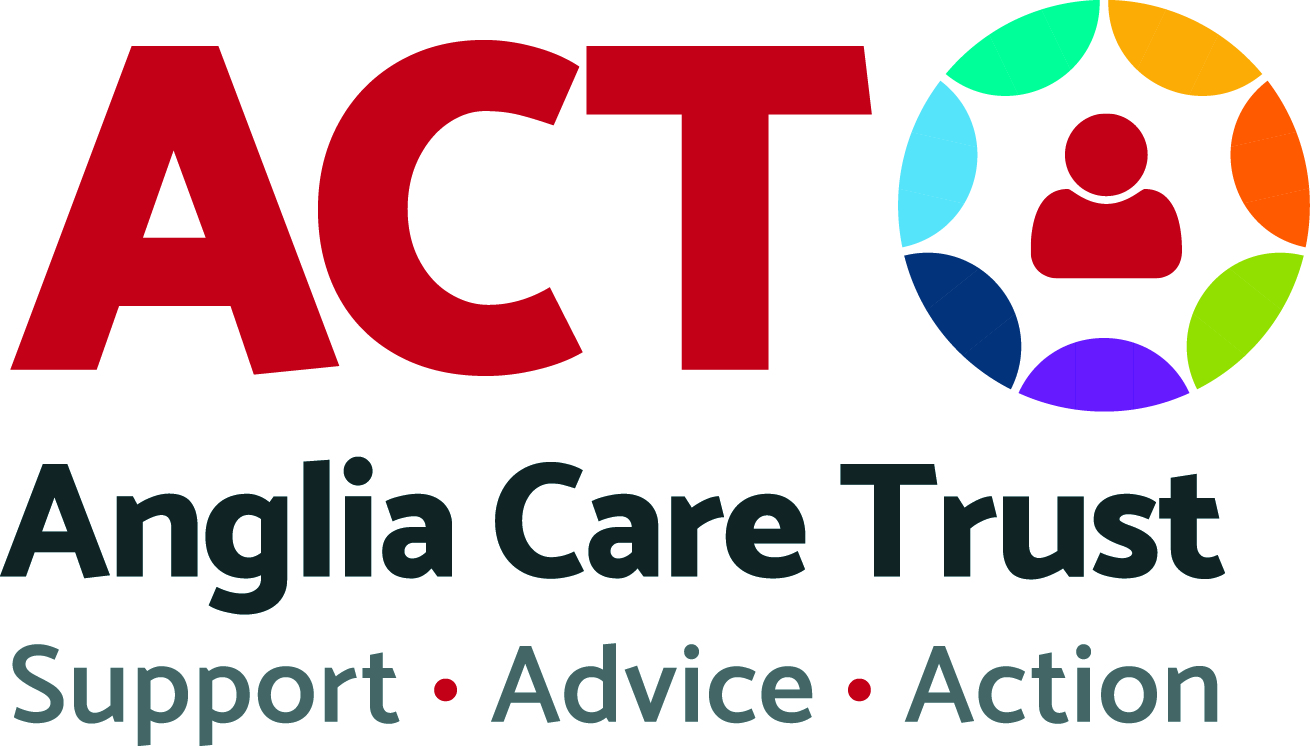 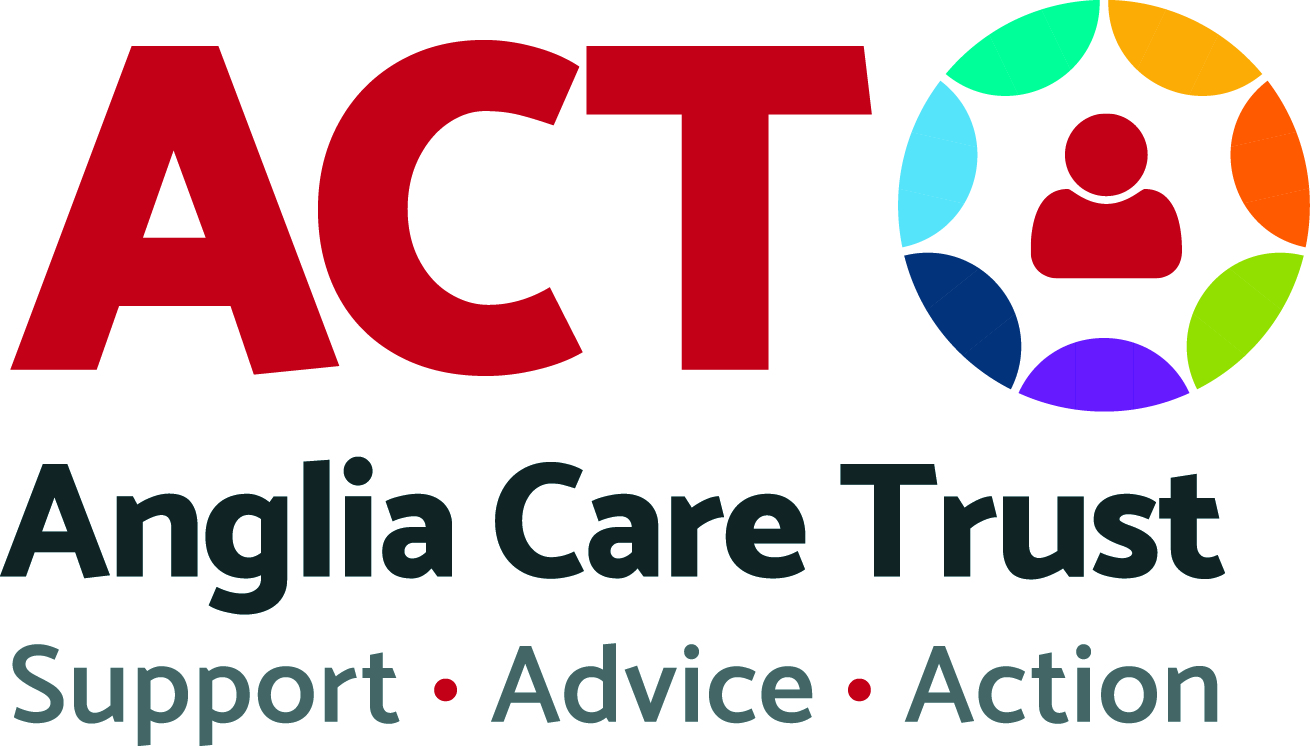 Referrer DetailsReferrer DetailsReferrer DetailsReferrer DetailsReferrer DetailsReferrer DetailsIntegrated Delivery Team (IDT) Referral Integrated Delivery Team (IDT) Referral Primary Care Networks (PCN) Referral Primary Care Networks (PCN) Referral Primary Care Networks (PCN) Referral Primary Care Networks (PCN) Referral Date of dischargeClient informed of discharge?Client informed of discharge?Yes No Referrers NameReferrers EmailReferrers Contact NumberWhich IDT would the client sit under?IDT Manager (if relevant)IDTBury North Older Bury North Older Bury North Adult Bury North Youth Bury North Youth IDTBury South Older Bury South Older Bury South Adult Bury South Youth Bury South Youth IDTCentral Older Central Older Central Adult Central Youth Central Youth IDTCoastal Older Coastal Older Coastal Adult Coastal Youth Coastal Youth IDTIpswich Older Ipswich Older Ipswich Adult Ipswich Youth Ipswich Youth Has the service user consented to be contracted by Anglia Care Trust?Has the service user consented to be contracted by Anglia Care Trust?Has the service user consented to be contracted by Anglia Care Trust?Has the service user consented to be contracted by Anglia Care Trust?Yes No Has the service user been informed about the referral both verbally and in writing?Has the service user been informed about the referral both verbally and in writing?Has the service user been informed about the referral both verbally and in writing?Has the service user been informed about the referral both verbally and in writing?Yes No Service User DetailsService User DetailsService User DetailsService User DetailsRMY NumberNHS NumberFull NameDate of BirthFull Address (including postcode)Mobile NumberLandline NumberEmail AddressGP SurgeryEmployment StatusBackground InformationBackground InformationBackground InformationBackground InformationReason for dischargeWhat support were they receiving from the IDT or PCN?Did they engage?Did they engage?Yes No What support can ACT Community Connectors provide?Are there any other organisations involved in the Service User’s care?Are there any other organisations involved in the Service User’s care?Yes No If yes, please specifyIf yes, please specifyIf yes, please specifyIf yes, please specifyService User’s mental health diagnosisCan you provide any background information on the Service User?Is the Service User any risk to self?Is the Service User any risk to self?Yes No If yes, please provide information on any current or historical self-harm, suicide ideation or suicide attemptsIf yes, please provide information on any current or historical self-harm, suicide ideation or suicide attemptsIf yes, please provide information on any current or historical self-harm, suicide ideation or suicide attemptsIf yes, please provide information on any current or historical self-harm, suicide ideation or suicide attemptsCurrent medication for health issues (please specify)Service User Equality and Diversity SurveyService User Equality and Diversity SurveyService User Equality and Diversity SurveyService User Equality and Diversity SurveyGenderGenderGenderGenderMaleFemaleIntersexNon-binaryPrefer not to sayOther (please specify…)DisabilityDisabilityDisabilityDisabilityDisabledNot disabledPrefer not to sayEthnic BackgroundEthnic BackgroundEthnic BackgroundEthnic BackgroundPrefer not to sayPrefer not to sayPrefer not to sayWhiteWhiteWhiteWhiteEnglish/Scottish/Welsh/Northern Ireland/UKGypsy or Irish TravellerIrishAny other White background (please specify…)Mixed/Multiple Ethnic GroupsMixed/Multiple Ethnic GroupsMixed/Multiple Ethnic GroupsMixed/Multiple Ethnic GroupsWhite and Black CaribbeanWhite and Black AfricanWhite and AsianAny other mixed background (please specify…)Asian/Asian BritishAsian/Asian BritishAsian/Asian BritishAsian/Asian BritishIndianBangladeshiPakistaniChineseAny other Asian background (please specify…)Black/Black BritishBlack/Black BritishBlack/Black BritishBlack/Black BritishAfricanCaribbeanAny other Black background (please specify…)Religion or BeliefReligion or BeliefReligion or BeliefReligion or BeliefChristianMuslimBuddhistSikhHinduJewishNo religionPrefer not to sayOther religion (please specify…)Sexual OrientationSexual OrientationSexual OrientationSexual OrientationHeterosexualGayLesbianBisexualOther (please specify…)Prefer not to sayMarital StatusMarital StatusMarital StatusMarital StatusCivil PartnershipMarried/Co-HabitingSingleDivorcedSeparatedWidowedCouplePrefer not to sayOther (please specify…)Signature of ReferrerDateSignature of Service UserDateWe will treat your information as confidential and we will not share it with any other organisation unless we are required by law to share it or unless you or any other person will come to some harm if we do not share it. In any case we will only ever share the minimum information we need to share.I am aware that I can withdraw or change my consent at any time by contacting the Business Support Team on the details below.